初中生活與社會科課題2：地方選舉面面觀課後工作紙填充題：根據資訊圖表海報及課堂工作紙資料一及二，把適當答案填在 ________ 上。             100名   省級   比例代表制   下一級人民代表    10名   選舉   直接任命   選民   市級 立法會選舉與直轄市人大代表均由 ________________ 產生。參選立法會選舉（地方選區）需要 _________________ 已登記選民簽署同意提名。直轄市人大代表由 ___________________ 選出。香港特別行政區是 ___________________ 行政區。立法會地方選區選舉採用 ___________________ 中的名單投票制，並以最大餘額方法計算出選舉結果。根據下列《基本法》條文，完成以下選擇題，圈出適當的英文字母。香港特別行政區立法會透過甚麼途徑產生？A.	中華人民共和國中央人民政府委任B.	選舉（正確答案  參考《基本法》第六十八條）C.	香港特別行政區行政長官委任D.	香港特別行政區終審法院首席法官委任除第一屆外，香港特別行政區立法會每屆任期為多久？兩年B.	三年C.	四年（正確答案  參考《基本法》第六十九條）D.	五年香港特別行政區立法會是香港特別行政區的甚麼機關？A.	立法機關（正確答案  參考《基本法》第六十六條）B.	行政機關C.	司法機關D.	審計機關下列哪一類人士不能當選為香港特別行政區立法會議員？A.	在外國無居留權的香港特別行政區永久性居民中的中國公民B.	非中國籍的香港特別行政區永久性居民C.	在外國有居留權的香港特別行政區永久性居民D.	在外國有居留權的香港特別行政區非永久性居民（正確答案  參考《基本法》第六十七條）香港特別行政區永久性居民依法享有以下哪些權利？（1）選舉權（2）罷工的權利及自由（3）被選舉權（4）出入境的自由A.	只有（1）B.	只有（1）及（3）C.	只有（2）及（4）D.	以上皆是（正確答案  參考《基本法》第二十六條、第二十七條及第三十一條）問答題：根據下列資料及資訊圖表海報內容，完成以下問題。資料一  廉政公署漫畫海報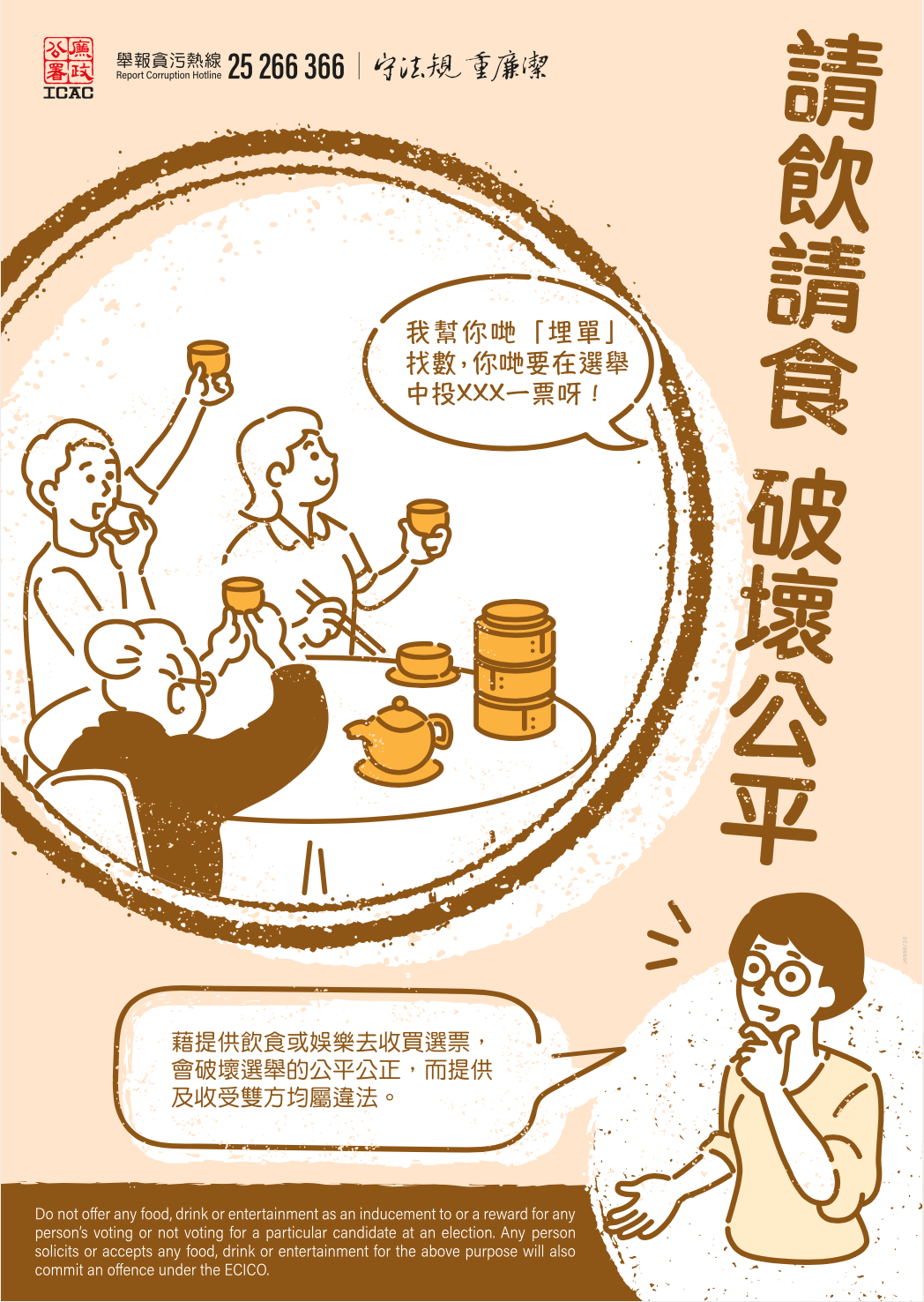 資料來源：廉政公署廉潔立法會選舉資料二  立法會誓言資料一漫畫海報以甚麼情境展示選舉中的賄選行為？這行為會帶來甚麼影響？請簡單說明。資料一顯示的行為是否合乎公平和廉潔原則？為甚麼需要確保選舉公平和廉潔？綜合資料二及「地方選舉面面觀」資訊圖表海報中「成為香港特別行政區立法會議員之路」第9點，指出有甚麼行為及態度是立法會議員需要持有？試簡單說明。第十二條 香港特別行政區是中華人民共和國的一個享有高度自治權的地方行政區域，直轄於中央人民政府。第六十六條 香港特別行政區立法會是香港特別行政區的立法機關。第六十七條 香港特別行政區立法會由在外國無居留權的香港特別行政區永久性居民中的中國公民組成。但非中國籍的香港特別行政區永久性居民和在外國有居留權的香港特別行政區永久性居民也可以當選為香港特別行政區立法會議員，其所佔比例不得超過立法會全體議員的百分之二十。第六十八條 香港特別行政區立法會由選舉產生。
立法會的產生辦法根據香港特別行政區的實際情況和循序漸進的原則而規定，最終達至全部議員由普選產生的目標。
立法會產生的具體辦法和法案、議案的表決程序由附件二《香港特別行政區立法會的產生辦法和表決程序》規定。第六十九條 香港特別行政區立法會除第一屆任期為兩年外，每屆任期四年。第一百零四條 香港特別行政區行政長官、主要官員、行政會議成員、立法會議員、各級法院法官和其他司法人員在就職時必須依法宣誓擁護中華人民共和國香港特別行政區基本法，效忠中華人民共和國香港特別行政區。附件二《香港特別行政區立法會的產生辦法和表決程序》資料來源：香港特別行政區《基本法》https://www.basiclaw.gov.hk/tc/basiclawtext/index.html        我謹此宣誓：本人就任中華人民共和國香港特別行政區立法會議員，定當擁護《中華人民共和國香港特別行政區基本法》，效忠中華人民共和國香港特別行政區，盡忠職守，遵守法律，廉潔奉公，為香港特別行政區服務。（宣誓人姓名）資料來源：《宣誓及聲明條例》( 第 11 章 )海報描述有人宴請選民的情境，以提供飲食來賄賂選民，呼籲出席者於選舉投票給某候選人。此舉會破壞選舉的公平，損害選舉制度和議會的公信力，對議會運作和政府管治帶來負面影響。若因賄選讓不誠實的人士當選，不利於社會民生及政治的發展。（參考答案）資料一顯示的行為不合乎公平和廉潔原則。公平：有人企圖以飲食賄賂選民，有違公平原則。廉潔：企圖以飲食誘使選民投選指定的候選人，破壞廉潔選舉。公平及廉潔的選舉能確保選出符合選民意願的民意代表，市民可更有效地表達 意見，此舉有助加強市民對決策者的信任，長遠地促使政府官員和議員能制定更貼近市民所需的政策；讓合資格的公民有平等的參與機會，以至促進市民的社會政治參與。（參考答案）根據資料二及「地方選舉面面觀」資訊圖表海報中立法會議員的就職宣誓，     「尊重」及「奉公守法」是立法會議員需持有的行為和態度。立法會議員需要依法宣誓就職，誓言的「擁護《中華人民共和國香港特別行政區基本法》和效忠中華人民共和國香港特別行政區」，除了是為了滿足法律要求，亦是公職人員對全社會的莊嚴承諾，是對香港制度及社會的尊重。誓詞中「定當擁護《中華人民共和國香港特別行政區基本法》……遵守法律，廉潔奉公」則是體現「奉公守法」的價值觀和態度。（參考答案）